Objednávka č. 2180995734Vytvořeno:04.12.2018Změněno:04.12.2018Způsob dodání:Přeprava PPLZpůsob platby:Zálohou (banka-platba předem)Manažer:Závodný MartinPoznámka:Objednávka na organizaci, prosíme tedy jako odběratele-plátce na faktuře uvádět organizaci:
Základní škola a Mateřská škola Jeseník, Fučíkova 312
Fučíkova 312
790 01  Jeseník
IČO 68911513  (nepl. DPH)Dokumenty týkající se objednávkHodnota blokovaného zboží bez DPH: 0.Objednávka2180995734 - 04.12.2018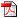 FakturyNebyl nalezen žádný záznamDodací listyNebyl nalezen žádný záznamExpediceNebyl nalezen žádný záznamOdběratel:Firma:Základní škola a Mateřská škola Jeseník, Fučíkova Adresa:Fučíkova 31279001 JeseníkTelefon:602731977E-mail:reditel@zsjes.cz Kód produktuNázev produktuO S B V D N cena/ks Celkem  RP  AF  7730921NB DELL Vostro 15 3000 15,6"FHD Intel Core i3-8130U,4GB,128GB SSD,DVDRW,W10P,3YNBD on-site5 0 0 0 0 5 11 921.21 59 606.05 Kč   70.00  200.00 Recyklační poplatek 70.00 KčRecyklační poplatek s DPH 84.70 KčAutorský fond 200.00 KčAutorský fond s DPH 242.00 KčCelkem bez DPH včetně poplatků59 876.05 KčCelkem s DPH včetně poplatků72 450.00 